Добрый день, 26 группа!Продолжаем общаться дистанционно.Сегодня мы используем полученные ранее знанияинтегрального исчисления на практикеЗадать вопросы, а также прислать ответы вы можетена адрес электронной почты: ddrmx@ya.ruчерез соцсеть https://vk.com/ddrmxС уважением, Максим Андреевич.ПРАКТИЧЕСКОЕ ЗАНЯТИЕ ПО ТЕМЕ:Теорема Ньютона—Лейбница. (1 ЧАС)Запишите в тетрадь примерНайти: 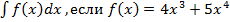 Решение: 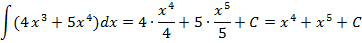 Проверка: 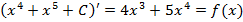 Ответ: .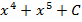 Нахождение площади криволинейной трапеции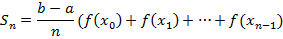 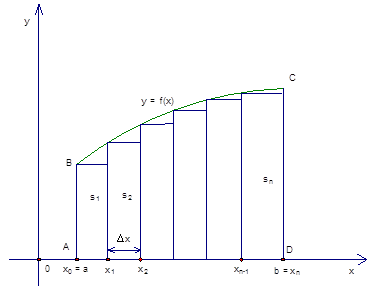 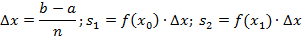 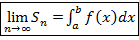 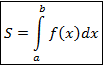 Домашнее задание: вычислять определенный интеграл 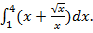 ПРИМЕР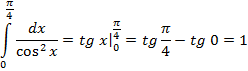 Ответ: 1.Пояснение: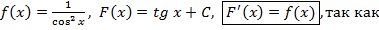 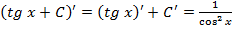 ПРАКТИЧЕСКОЕ ЗАНЯТИЕ ПО ТЕМЕ:Применение интеграла к вычислению физических величин и площадей. (2 ЧАСА)Запишите в тетрадьПример 1.Найти площадь фигуры, ограниченной линиями 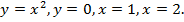 РешениеВот искомая площадь: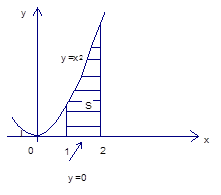 ПлощадьВот формула: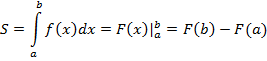 Это общая формула. Конкретно к нашему случаю она применима так:Пределы интегрирования 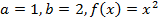 =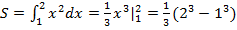 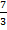 Мы вычислили площадь криволинейной фигурыОтвет: 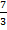 Пример 2.Найти площадь фигуры, ограниченной линиями.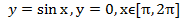 РешениеПосмотрим, что это за фигура. График в пределах от Π до 2Π расположен под осью Ox.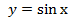 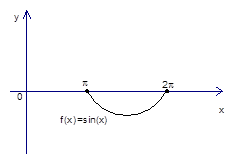 График в пределах от Π до 2Π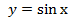 Ясно, что если возьмем определенный интеграл, то мы получим отрицательное число.Вычисляем.1. Сначала вычисляем определенный интеграл от π до 2π от подынтегральной функции 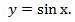 Надо найти первообразную.По таблице первообразных: .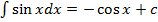 =-1-1=-2.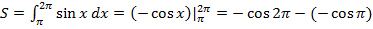 2. Для того чтобы найти площадь, надо взять модуль =2.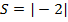 Ответ: 2.Домашнее задание: найти площадь фигуры, ограниченной линиями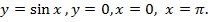 